   Homan Happenings  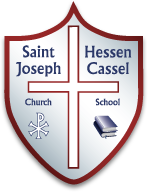 Mr. Homan’s 5th Grade Classroom   Homan Happenings  Mr. Homan’s 5th Grade Classroom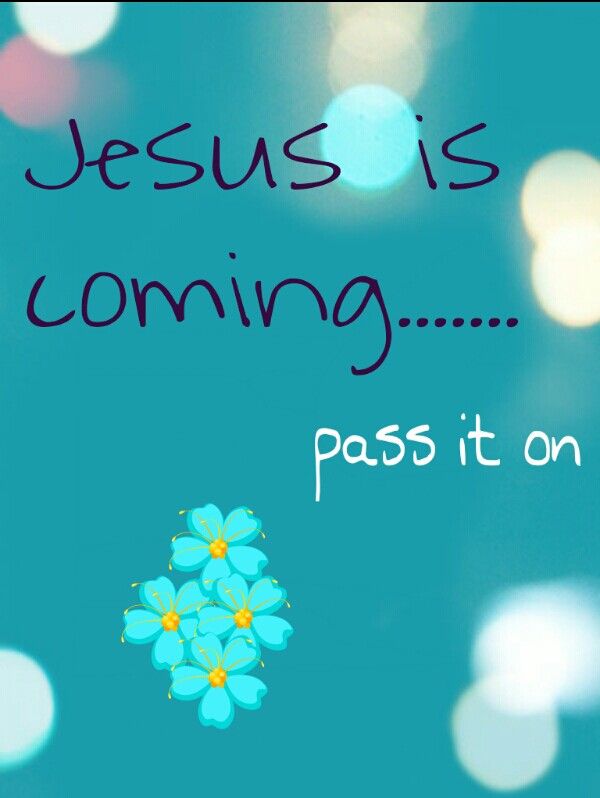 What we are learning:    With the short week we will be doing a large project with the Jesse Tree.  Each student will be reading about the family and spiritual history of Jesus.  Then students will use their art skills to decorate a symbol that represents something from the Bible.       Students will then use shrink film to make their ornament.   We will also be reading more from our Venture magazines.  These stories allow students to better understand and prepare for the Sunday Mass readings.    We will continue with our Liberty’s Kids videos.  I hope to do one each day but may show more than one since we have ended our study on the American Revolution in both our books.      I also hope to have graded papers to send home before Wednesday but I can’t guarantee this will happen.  Things didn’t go as planned over the weekend.  Students do have a few days after we get back from break but grades will be difficult to raise much.